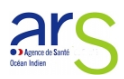 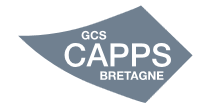 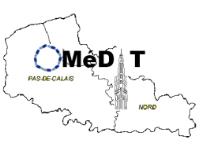 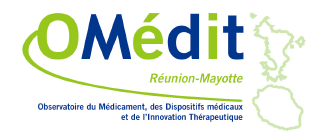 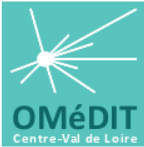 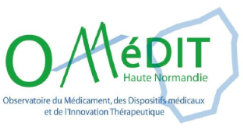 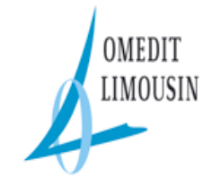 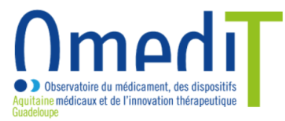 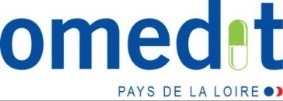 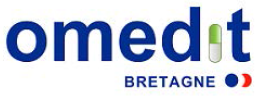 Logo établissementAgissons sur les interruptions de tâches lors de l’administration des médicamentsDe la mise en œuvre à l’évaluation!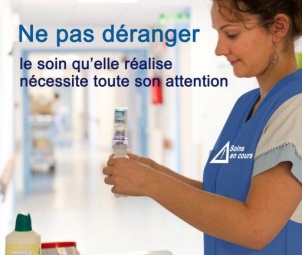 Indiquez ici, les Principaux résultatsIndiquez ici, les Principaux résultatsChangementsCommentairePour assurer la sécurité des patients !Pour assurer la sécurité des patients !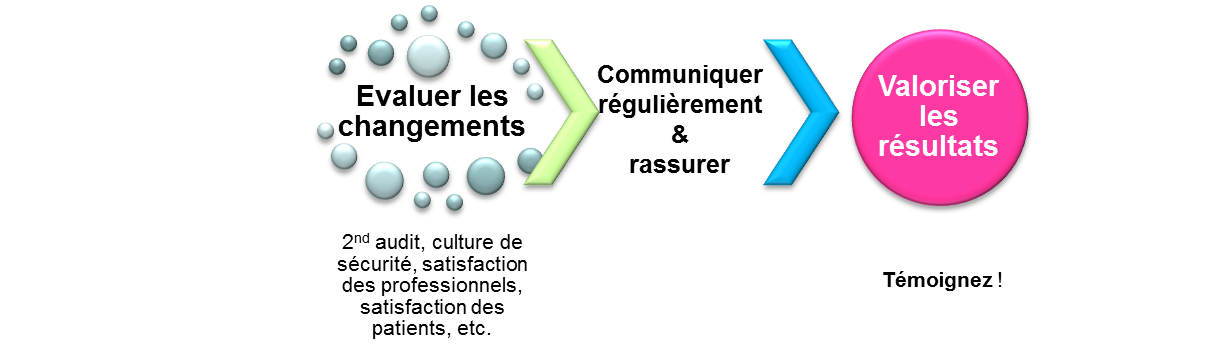 Votre interlocuteurNom, prénom, fonction et téléphone du coordinateur du projetAvec l’appui de et/ou SREALogo OMéDit